CỘNG HÒA XÃ HỘI CHỦ NGHĨA VIỆT 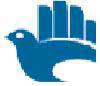 Độc lập - Tự do - Hạnh phúcPHIẾU ĐĂNG KÝ THAM DỰ CUỘC THI SÁNG TẠO THANH THIẾU NIÊN, NHI ĐỒNG TỈNH SÓC TRĂNG LẦN THỨ XII NĂM 2023Kính gửi:   Ban Tổ chức Cuộc thi Sáng tạo thanh thiếu niên, nhi đồng                               tỉnh Sóc Trăng   Tôi tên là: …………………………………………….  Giới tính: ………….  Dân tộc: ……..…Ngày, tháng, năm sinh: …………………………………………………………………………….Hiện đang học lớp: ………………trường …………………………………………………..……Nơi ở hiện nay: ..…………………………………………………………………………...……….Điện thoại: ..…………………………………… Email: ..…………………………………………Tên mô hình, giải pháp dự thi: ..………………………………………………………………….Danh sách đồng tác giả (không quá 4 tác giả) :Thuộc lĩnh vực:Hồ sơ gồm có: - Bản thuyết minh   	[  ]          - Tài liệu khác    	[  ]- Mã nguồn, chương trình cài đặt và hướng dẫn (đối với phần mềm tin học)	[  ]   Tôi (chúng tôi) xin cam đoan mô hình, giải pháp này là của tôi (chúng tôi) nghiên cứu, sáng tạo ra và chịu trách nhiệm về nội dung trình bày trong bản thuyết minh. Tôi (chúng tôi) sẽ không yêu cầu lấy lại hồ sơ đã gửi tham dự. Xin trân trọng !                                                                      …………, ngày … tháng … năm ………     Xác nhận của nhà trường                             Tác giả hoặc đại diện nhóm tác giả  						                                  (Ký và ghi rõ họ tên)          (Ký và ghi rõ họ tên)STTHọ và tênNgày, tháng năm sinhLớp, trườngNơi ở% đóng gópKý tên- Đồ dùng dành cho học tập                 [   ]       - Sản phẩm thân thiện môi trường       [  ]              - Phần mềm tin học                              [  ]- Dụng cụ sinh hoạt gia đình và đồ chơi  trẻ em                                                      [  ]- Bảo vệ môi trường và phát triển kinh tế [  ]